 В рамках Тематической недели в МКОУ «Кленовская СШ» прошли единые акции, посвященные 60-летию полета человека в космос. 08.04.2021 состоялась акция: "Звезда Гагарина", в рамках которой ученики начальных классов совместно с педагогами разместили звезды, сделанные из различных материалов.10.04.2021  дети участвовали в экологической акции: "Привел себя в порядок – приведи в порядок свою планету", которая прошла в формате субботника на территории школы.12.04.2021  классные руководители провели с уч-ся 1-11 классов беседы, посвященные 60-летию полета человека в космос.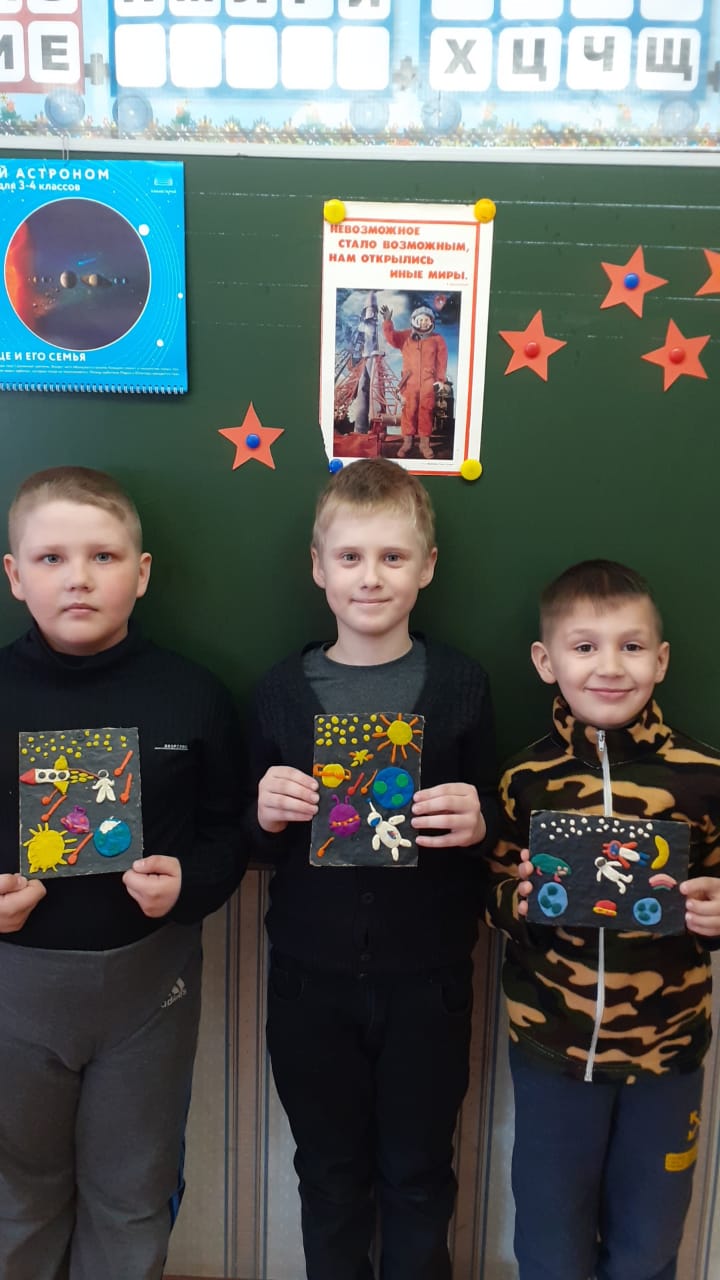 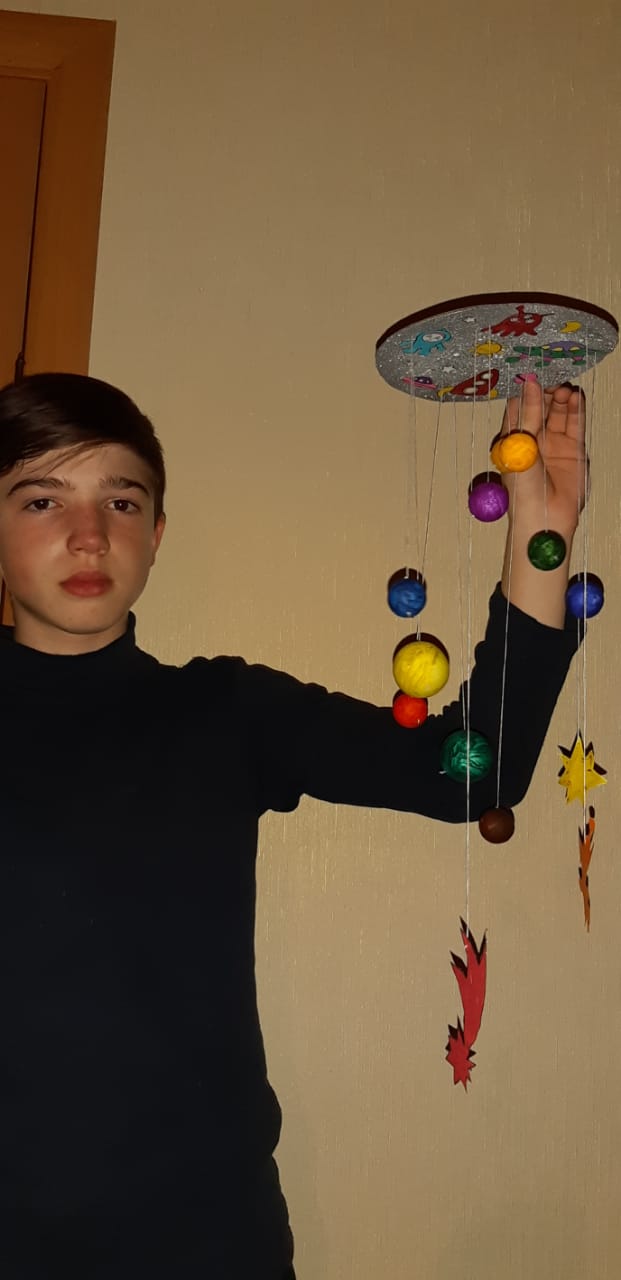 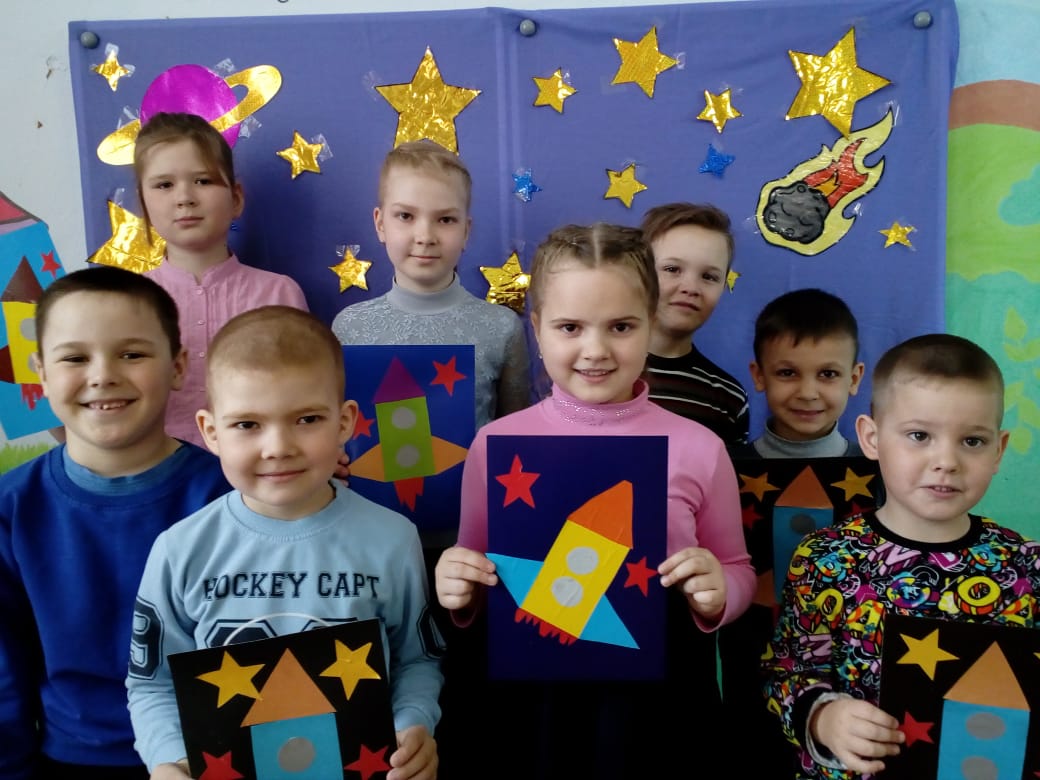 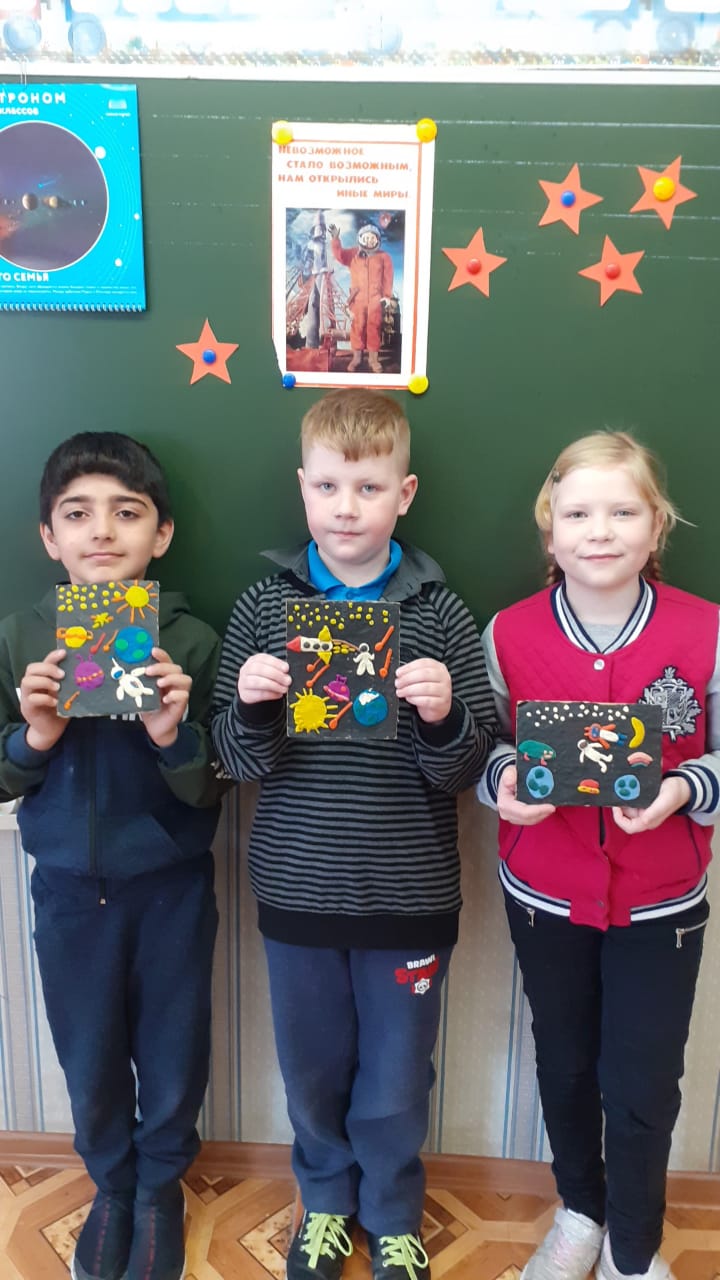 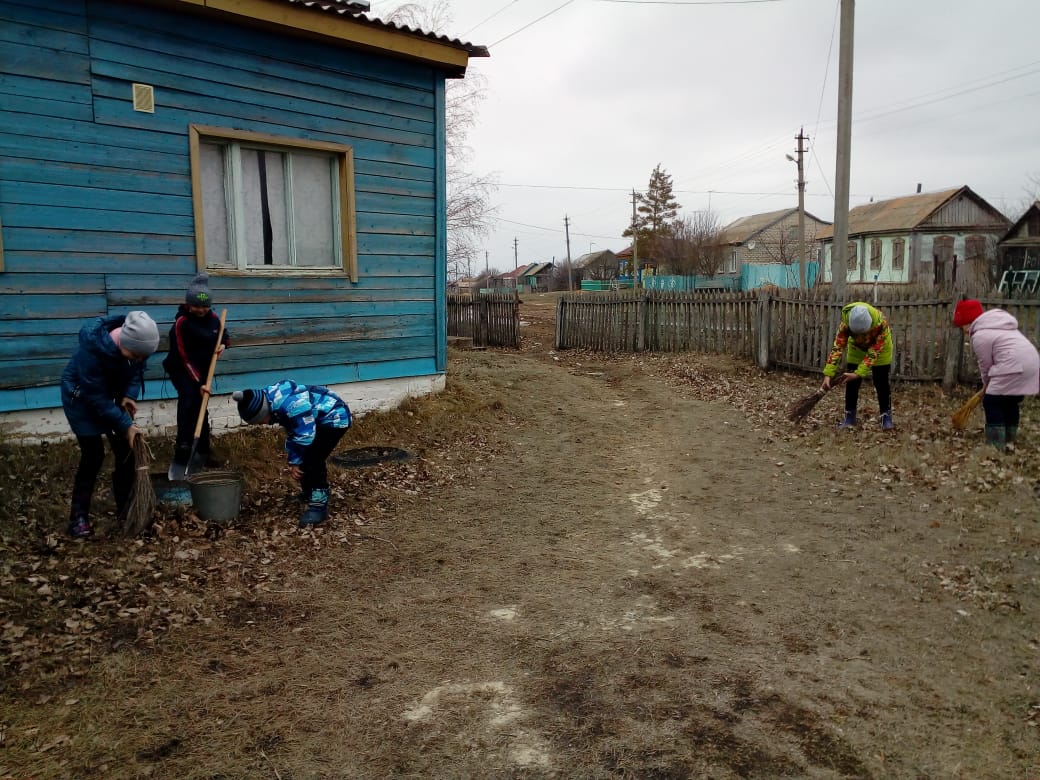 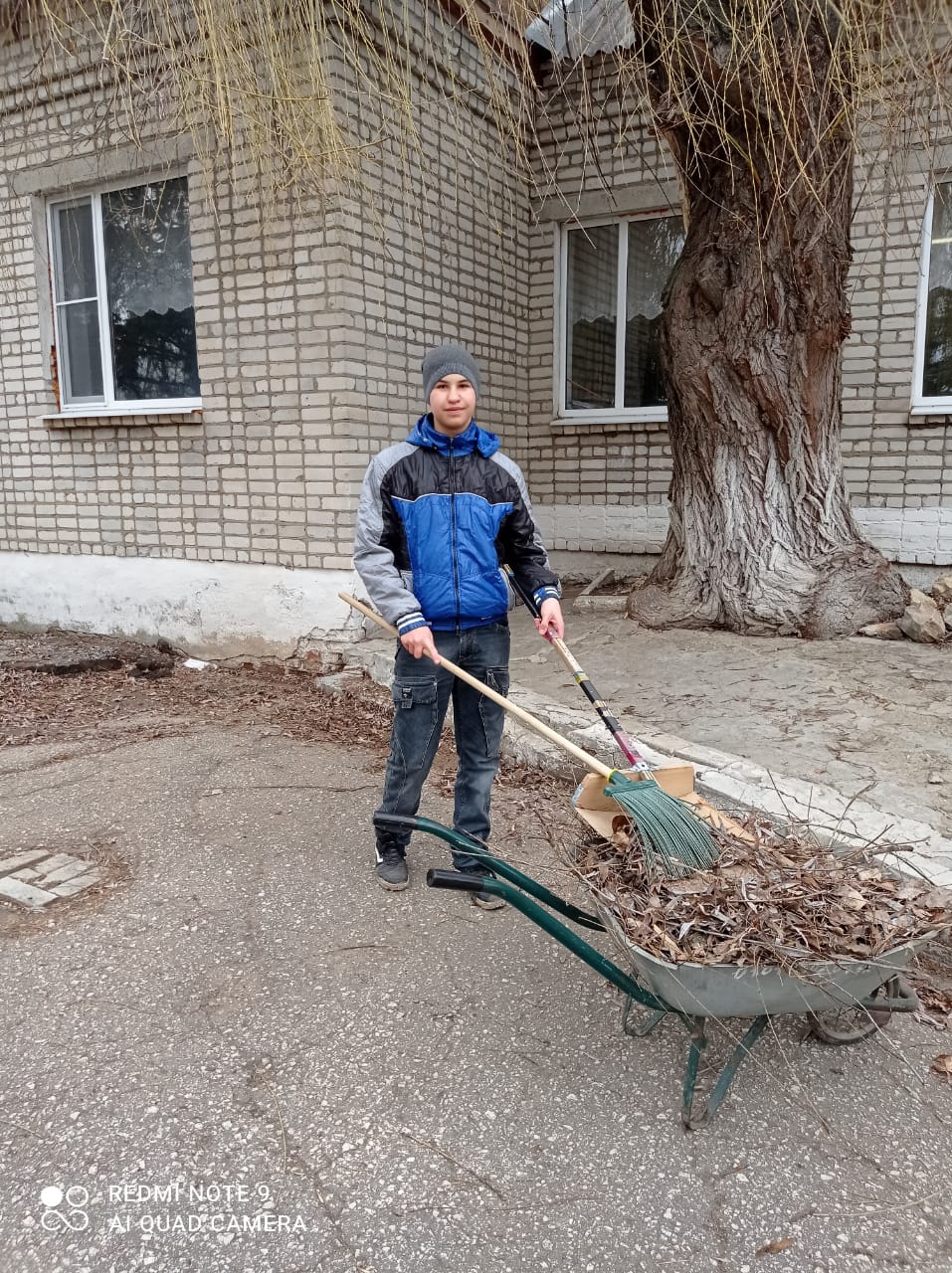 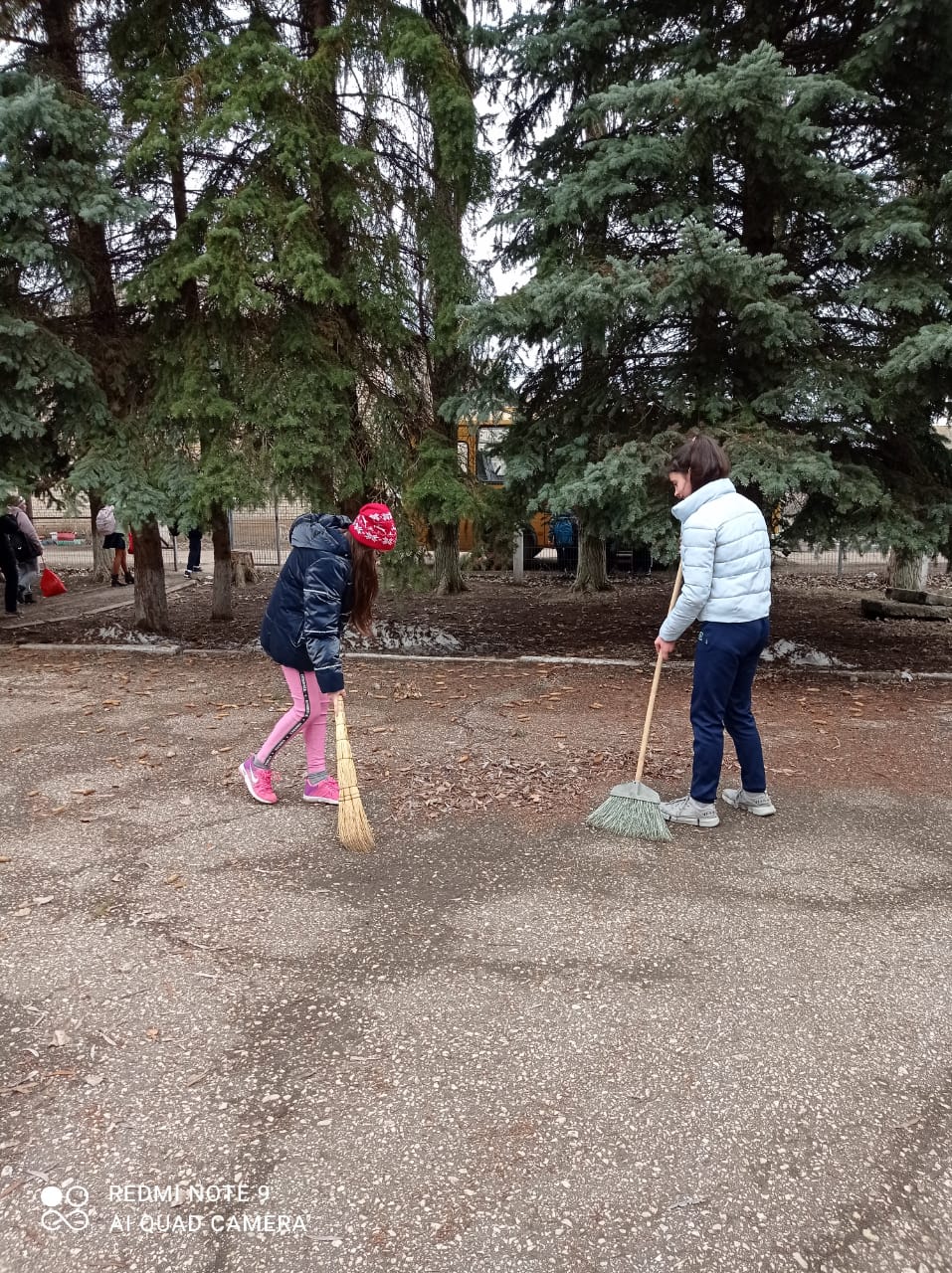 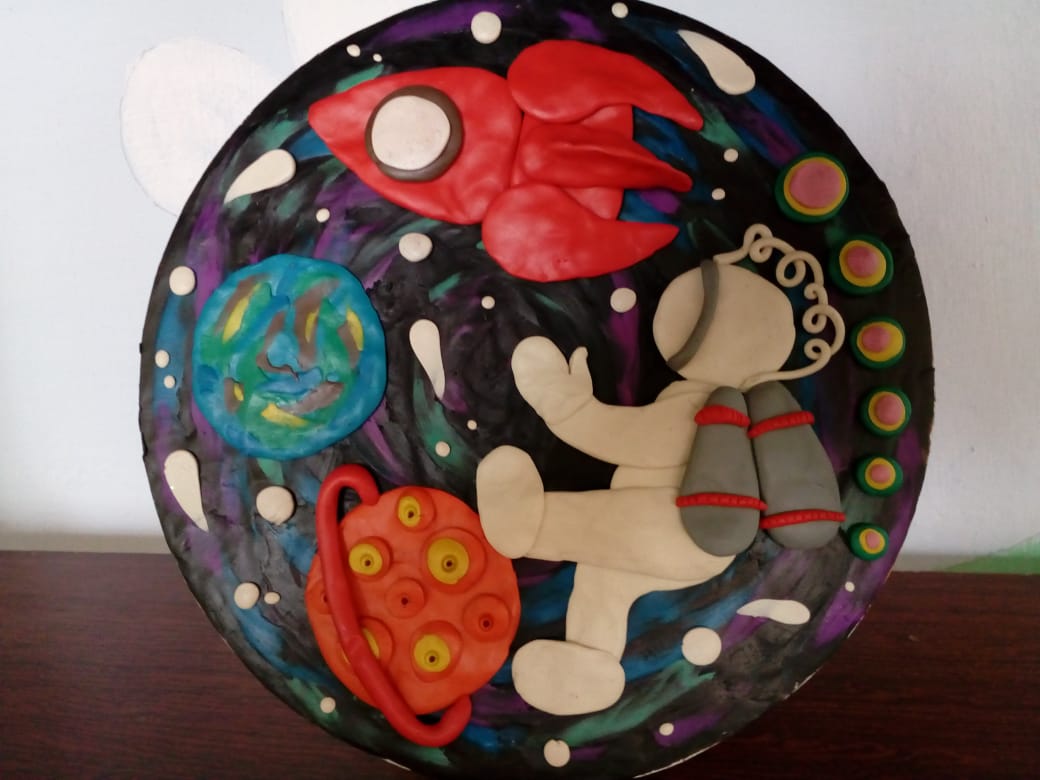 